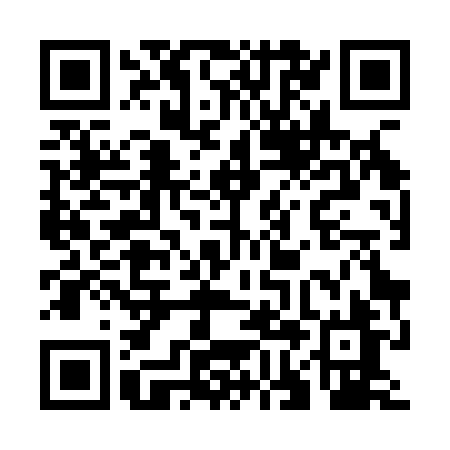 Prayer times for Koziki Majdan, PolandMon 1 Apr 2024 - Tue 30 Apr 2024High Latitude Method: Angle Based RulePrayer Calculation Method: Muslim World LeagueAsar Calculation Method: HanafiPrayer times provided by https://www.salahtimes.comDateDayFajrSunriseDhuhrAsrMaghribIsha1Mon4:036:0612:375:037:089:042Tue4:006:0412:365:057:109:063Wed3:576:0212:365:067:129:084Thu3:545:5912:365:077:149:115Fri3:515:5712:365:087:159:136Sat3:485:5512:355:107:179:167Sun3:455:5212:355:117:199:188Mon3:425:5012:355:127:219:219Tue3:385:4812:345:137:229:2310Wed3:355:4512:345:157:249:2611Thu3:325:4312:345:167:269:2812Fri3:295:4112:345:177:289:3113Sat3:265:3812:335:187:299:3414Sun3:225:3612:335:197:319:3615Mon3:195:3412:335:217:339:3916Tue3:165:3212:335:227:359:4217Wed3:125:2912:325:237:379:4518Thu3:095:2712:325:247:389:4819Fri3:055:2512:325:257:409:5020Sat3:025:2312:325:267:429:5321Sun2:585:2112:325:287:449:5622Mon2:555:1812:315:297:459:5923Tue2:515:1612:315:307:4710:0224Wed2:475:1412:315:317:4910:0625Thu2:435:1212:315:327:5110:0926Fri2:405:1012:315:337:5210:1227Sat2:365:0812:315:347:5410:1528Sun2:325:0612:305:357:5610:1929Mon2:285:0412:305:377:5810:2230Tue2:245:0212:305:387:5910:25